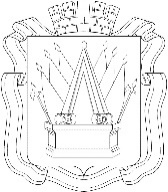 АДМИНИСТАЦИЯ ГОРОДА ТОБОЛЬСКАРАСПОРЯЖЕНИЕ22.03.2018 г.                                                                                               № 07-рк «Об утверждении  муниципальной программы муниципального образования городской округ город Тобольск «Формирование современной городской среды» (в ред. распоряжения от 15 июля 2019 г. № 21-рк) Руководствуясь ст. 40, 44  Устава  города Тобольска:Утвердить муниципальную программу муниципального образования город Тобольск «Формирование современной городской среды» согласно приложению.2. Контроль исполнения настоящего распоряжения возложить на                    А.И. Шпиренко,  заместителя Главы города.Глава города                                                                                           М.В. АфанасьевРаздел I. Характеристика текущего состояния сферы реализации программы муниципального образования городской округ город ТобольскРазработка программы муниципального образования городской округ город Тобольск «Формирование современной городской среды» до 2022 года (далее - Программа) обусловлена необходимостью создания максимально благоприятных, комфортных и безопасных условий проживания населения, а также необходимостью развития и обустройства мест массового отдыха населения в городе Тобольске.В соответствии со Стратегией развития жилищно-коммунального хозяйства в Российской Федерации до 2020 года, утвержденной распоряжением Правительства Российской Федерации от 26 января 2016 года N 80-р, повышение комфортности условий проживания является одним из приоритетов государственной политики в жилищно-коммунальной сфере.В муниципальном образовании городской округ город Тобольск сформированы организационные и финансовые механизмы по реализации комплексного подхода к благоустройству территорий, Администрация города последовательно совершенствует и развивает направление по созданию комфортной городской среды для повышения качества проживания граждан, создания условий функциональности, безопасности и эстетики общественных пространств.За последние десять лет в муниципальном образовании городской округ город Тобольск на системной основе реализованы мероприятия как по благоустройству общественных пространств (площадей, пешеходных зон, скверов, парков, набережных и иных территорий), так и придомовых территорий, прилегающих к многоквартирным домам.Формирование комфортной городской среды давно стало одним из приоритетных направлений деятельности муниципального образования городской округ город Тобольск. А вопросам благоустройства и озеленения территорий населенных пунктов уделяется особое внимание.Вместе с тем, нельзя не отметить наличие вопросов, требующих решения и дальнейшего совершенствования подходов, среди которых наиболее актуальными являются:Вопросы обустройства придомовых территорий:1) недостаточный уровень озеленения придомовых территорий;2) отсутствие достаточного количества парковочных мест на придомовых территориях, встречающаяся беспорядочная парковка автомобилей на газонах, детских и спортивных площадках;3) отсутствие либо износ асфальтового покрытия придомовых территорий;4) потребность в детских и спортивных площадках;5) отсутствие достаточного уровня освещенности придомовых и общественных территорий;6) неудовлетворительное состояние зеленых насаждений придомовых и общественных территорий, разрушение травяного покрытия газонов;7) отсутствие системы ливневой канализации на придомовых территориях многоквартирных домов и общественных территориях;8) недостаточное обеспечение доступных для инвалидов мест отдыха на придомовых территориях многоквартирных домов и общественных территориях, ограниченность доступа и передвижения;9) отсутствие четких границ между придомовыми и общественными территориями.Также требуется дальнейшее обустройство комфортных, современных скверов, пространств, предназначенных для организации досуга. При этом, все большую актуальность приобретает необходимость современных подходов в дизайне при разработке концепций пространств и проектировании работ по благоустройству мест массового отдыха населения. Еще одной важной проблемой в сфере благоустройства, требующей решения, является отсутствие архитектурно-художественной концепции облика улиц, магистралей и территорий муниципального образования городской округ город Тобольск. Отсутствие механизмов, упорядочивающих размещение информационных и рекламных конструкций (вывесок) приводит к появлению так называемого «визуального шума», оказывающего негативное влияние на восприятие и уровень качества городской среды, особенно в исторической части городов. Значительная часть таких конструкций находится в неудовлетворительном состоянии, выполнена из некачественных материалов, размещена хаотично, без учета исторических, архитектурных и композиционных особенностей зданий.Раздел II. Цели и задачи программыЦель Программы - повышение качества и комфорта городской среды на территории муниципального образования городской округ город Тобольск.Цель Программы соответствует приоритетам государственной жилищной политики, определенной в соответствии с решением президиума Совета при Президенте Российской Федерации по стратегическому развитию и приоритетным проектам.Достижение цели Программы осуществляется путем решения следующих задач:1. Реализация мероприятий по благоустройству придомовых территорий;2.Реализация мероприятий по благоустройству общественных пространств и  мест массового отдыха населения.3. Реализации мероприятий по содержанию муниципальных дорог и тротуаров.4. Реализациях мероприятий по текущему содержанию объектов благоустройства и  территории города.Срок реализации Программы: до 2022 года. В связи с тем, что запланированные мероприятия выполняются ежегодно, этапы реализации программы не предусмотрены.Раздел III. Перечень программных мероприятий Перечень мероприятий Программы изложен в Приложении №1 к Программе. Основными исполнителями Программы являются Комитет ЖКХ администрации города Тобольска, Комитет капитального строительства администрации города Тобольска, предприятия, определенные на конкурсной основе как исполнители мероприятий, организации, получающие субсидии на выполнение мероприятий Программы.Комитет ЖКХ администрации города Тобольска, Комитет капитального строительства администрации города Тобольска размещают заказы на выполнение работ, необходимых для реализации программных мероприятий, в соответствии с действующим законодательством.На основании актов выполненных работ, платежных документов и утвержденных смет средства бюджета города Тобольска перечисляются на счета получателей и исполнителей мероприятий в пределах лимитов бюджетных обязательств бюджета города Тобольска на финансирование Программы, если иное не предусмотрено настоящей Программой.Раздел IV. Финансовое обеспечение программы         Потребность в финансовых, материальных и трудовых ресурсах для реализации Программы складывается из ресурсов, необходимых для благоустройства придомовых территорий многоквартирных домов, для благоустройства общественных пространств, мест массового отдыха населения, текущего содержания объектов благоустройства  и территории города, содержания муниципальных автомобильных дорог и тротуаров.         Исполнителями мероприятий Программы являются комитет ЖКХ администрации города Тобольска, комитет капитального строительства администрации города Тобольска,  предприятия, определенные в соответствии с Федеральным законом от 05.04.2013 №44-ФЗ «О контрактной системе в сфере закупок товаров, работ, услуг для обеспечения государственных и муниципальных нужд» на проведение отдельных видов работ, управляющие организации,  являющиеся заказчиками по благоустройству придомовых территорий многоквартирных домов за счет бюджетных субсидий, определенные в соответствии с Порядком предоставления субсидий на благоустройства придомовых территорий многоквартирных домов, утвержденным постановлением Администрации города Тобольска.       Сведения о финансировании Программы приведены в Таблице 1.Таблица 1Объемы и источники финансирования Программы уточняются ежегодно. Объем финансирования Программы носит прогнозный характер и подлежит уточнению в установленном порядке при формировании проектов городского и областного бюджетов исходя из их возможностей.Раздел V. Механизм реализации программы	Механизм реализации Программы представляет собой скоординированные по срокам и направлениям действия исполнителей конкретных мероприятий, ведущие к достижению намеченных целей.	Реализация Программы осуществляется выполнением комплекса мероприятий в соответствии с приложением 1  к Программе.Перечень объектов Программы ежегодно формируется в пределах объема финансирования Программы.	Оперативное управление и координацию работ по выполнениюмероприятий Программы осуществляет комитет ЖКХ администрации города.Реализация Программы осуществляется путем решения задач:Благоустройство придомовых территорий.В целях поддержания и развития положительных тенденций в сфере благоустройства необходима реализация Программы, рассчитанной на долгосрочный период, в рамках которой должна предусматриваться целенаправленная работа по комплексному благоустройству территорий муниципального образования городской округ город Тобольск.Благоустройство придомовых территорий необходимо осуществлять исходя из минимального перечня видов работ по благоустройству придомовых территорий (далее – минимальный перечень работ), но не ограничиваясь им.В минимальный перечень работ входит:- устройство, ремонт дворовых проездов;- обеспечение освещения придомовых территорий;- ремонт, замена, установка малых архитектурных форм (скамеек, урн для мусора, вазонов);- устройство, ремонт тротуаров.В перечень дополнительных видов работ по благоустройству придомовых территорий (далее - дополнительный перечень работ) входит:-устройство, ремонт спортивных, детских игровых площадок, хозяйственных площадок, площадок для сбора ТБО и крупногабаритного мусора;- устройство парковок;- устройство ограждений палисадников, детских игровых и спортивных площадок;- установка парковочных столбиков;- устройство, ремонт системы водоотвода;- устройство хозяйственных площадок, площадок для отдыха взрослых;- обеспечение беспрепятственного доступа маломобильных групп населения (съезды, сходы).Дополнительный перечень работ рекомендуется к реализации только при условии выполнения работ, предусмотренных минимальным перечнем работ по благоустройству.Очередность проведения работ по благоустройству придомовых территорий и  условия о форме участия (финансовом и (или) трудовом) собственников помещений в многоквартирных домах в реализации мероприятий по благоустройству придомовой территории в рамках минимального и (или) дополнительного перечня работ по благоустройству, в том числе о доле такого участия, устанавливаются в соответствии с порядком предоставления субсидий на благоустройство придомовых территорий многоквартирных домов города Тобольска, утвержденным постановлением Администрацией города Тобольска. При реализации мероприятий по благоустройству придомовых территорий необходимо в полном объеме задействовать механизмы вовлечения граждан как в процесс подготовки и реализации проекта, так и при приемке выполненных работ. Необходимо активное взаимодействие органов власти с органами Территориального Общественного Самоуправления (ТОС), другими общественными объединениями граждан.Решения о проведении работ по благоустройству придомовых территорий, а также утверждение видов работ и мест расположения элементов благоустройства на придомовой территории принимаются на общем собрании членов товарищества собственников жилья, жилищного кооператива, жилищно-строительного кооператива, специализированного потребительского кооператива либо общим собранием собственников помещений в многоквартирном доме в порядке, предусмотренном законодательством Российской Федерации.При проведении работ по благоустройству придомовых территорий исходя из минимального перечня работ в рамках реализации Программы заинтересованные лица могут обеспечить свое трудовое участие. Трудовое участие заинтересованных лиц осуществляется в форме выполнения неоплачиваемых работ, не требующих специальной квалификации (уборка территории, высадка деревьев, цветочных насаждений и т.п.).Благоустройство общественных пространств, мест массового отдыха населения.Формирование современной городской среды как никакая иная сфера деятельности нуждается в синхронизации усилий органов власти, жителей, профильных специалистов и экспертов производственной сферы.Подготовка проектов общественных пространств, площадей, парков, скверов также должна осуществляться при максимальном вовлечении жителей, с учетом их мнения и потребностей. При проектировании новых или реконструкции существующих общественных пространств необходима тщательная проработка концепции рассматриваемой территории, при определении акцентов необходимо учитывать исторические аспекты, привычки населения, ориентированность на возрастные группы и другие факторы. Для повышения комфортности пребывания и восприятия предназначенных для отдыха зон рекомендуется максимально раскрывать потенциал микропространств (уличная мебель, павильоны, водные объекты и др.). В целях создания необходимых условий комфортного окружения, обеспечения условий для отдыха населения и придания территории привлекательного, ухоженного вида Администрацией города необходимо благоустройство Гостевого маршрута, озеленения территорий, устройство тротуаров. Неотъемлемым условием успешного совершенствования практик в сфере благоустройства, создания интеллектуальной базы для дальнейшего развития данных направлений является системное участие в таких проектах местных архитекторов и дизайнеров, в особенности молодых специалистов, студентов профильных ВУЗов. Для раскрытия творческого потенциала возможно проведение конкурсов на лучшие проекты комплексного обустройства, а также на лучший дизайн отдельных элементов благоустройства, малых архитектурных форм, которые можно впоследствии рекомендовать к применению в качестве типовых. Наряду с этим требуется непрерывное повышение компетенции, изучение лучших зарубежных и российских практик в данной сфере, проведение на постоянной основе семинаров, мастер-классов и тренингов.Немаловажным является участие в реализации мероприятий по благоустройству придомовых и общественных территорий местного бизнеса, производителей малых архитектурных форм, изделий и элементов городской среды, которые будут разрабатываться с учетом современных требований в дизайне и гармонично применяться в благоустройстве территорий. Одним из ключевых аспектов формирования качественной городской среды является архитектурно-художественная составляющая общественных пространств и зданий. Содержание муниципальных дорог и тротуаров.Развитие сети дорог с усовершенствованными покрытиями, увеличение интенсивности транспортного движения, быстрый рост жилищного строительства, повышение уровня жизни населения города Тобольска требуют повышения оперативности и качества выполнения работ по содержанию муниципальных дорог и тротуаров Основной задачей содержания дорог является осуществление в течение всего года (с учетом сезона) комплекса профилактических работ по уходу за дорогами, дорожными сооружениями, а также устранение незначительных деформаций и повреждений конструктивных элементов дорог и дорожных сооружений, в результате которых поддерживается требуемое транспортно-эксплуатационное состояние дорог и дорожных сооружений в соответствии с требованиями нормативно – технической документации.При организации работ по содержанию автомобильных дорог определение мероприятий осуществляют для двух временных периодов: летнего и зимнего.В летний период, как правило, осуществляются работы, связанные с уходом и устранением незначительных деформаций на проезжей части, земляном полотне, элементах обустройства, обстановки и полосе отвода дороги.В зимний период проводят комплекс мероприятий по обеспечению бесперебойного и безопасного движения на автомобильных дорогах в зимнее время, включая очистку дороги от снега, защиту дорог от снежных заносов и борьбу с зимней скользкостью.В соответствии с «Классификацией работ по капитальному ремонту, ремонту и содержанию автомобильных дорог общего пользования и искусственных сооружений на них», утвержденной приказом Минтранса России от 12 ноября 2007года № 160 в состав работ по содержанию входит паспортизация автомобильных дорог и искусственных сооружений. Технический учет и паспортизация автомобильных дорог производится с целью получения данных о наличии дорог и дорожных сооружений, их протяженности и техническом состоянии для рационального планирования работ по строительству, реконструкции, капитальному ремонту, ремонту и содержанию автомобильных дорог.Кроме того, необходимо проведение работ по доработке проекта организации дорожного движения. Содержание улично-дорожной сети и площадей в городе производится ежегодно на конкурсной основе. Объемы работ по содержанию автомобильных дорог в городе Тобольске определяются на основании имеющихся данных о конструктивных элементах автомобильных дорог (протяженности, категорийности, наличии маршрутного движения и т.д.). Состав работ по содержанию автомобильных дорог определяется в соответствии с действующей нормативно-технической документацией (приказ Минтранса №402 от 16.11.2012 и др.), цикличность выполнения работ устанавливается в соответствии с требованиями приказа Минтранса №402 от 16.11.2012 г.Основные проблемы, возникающие при уборке муниципальных дорог и тротуаров:не все автомобильные дороги и тротуары введены в эксплуатацию, существуют бесхозные дороги и тротуары;очистка дорог осуществляется не в полном объеме в связи с занятостью дорожного полотна  автотранспортными средствами.Текущее содержание объектов благоустройства и  территории города.Для дальнейшего развития города необходимо преобразовать город Тобольск в многофункциональный, комфортный, эстетически привлекательный город. В частности, следует качественно повысить уровень благоустройства и санитарного состояния городских территорий.Спектр решения проблем при формировании достойного облика города крайне широк - от организации освещения улично-дорожной сети города, озеленения городских территорий,  сохранению и организации парков и скверов, содержанию и развитию объектов ливневой канализации, организации парковочных мест и стоянок для автомобилей до проведения мероприятий по текущей  санитарной очистке и, содержанию рекреационных зон. Все эти виды работ осуществляются для создания условий, способствующих нормальной жизнедеятельности населения города.Состояние окружающей среды определяется также ее содержанием, уходом и воспроизводством путем проведения восстановительных мероприятий. Наличие на территории города и прилегающих к нему различных объектах производственной и хозяйственной инфраструктур, высокая плотность застройки территории увеличивают экологически неблагоприятное влияние на сферу жизни через возникновение свалок и захламлений всевозможными производственными, хозяйственными и бытовыми отходами.   Необходимость ускорения развития и совершенствования освещения города вызвана значительным ростом автомобилизации, повышением интенсивности его движения, ростом деловой и досуговой активности в вечерние и ночные часы, развитием жилищного строительства на территории города. Освещение улиц, дорог, проездов и площадей, соответствующее возрастающим к нему требованиям, способствует обеспечению важнейшего права человека на безопасность и комфортность проживания. В целях улучшения эстетического облика города, повышения безопасности движения автотранспорта и пешеходов в ночное и вечернее время, повышения качества наружного освещения на территориях бюджетных учреждений необходимо своевременное выполнение мероприятий по содержанию и  ремонту сетей наружного освещения.Раздел VI. Показатели эффективности реализации программы.К 2022 году планируется:Повысить уровень комфортности проживания граждан города Тобольска;Повысить уровень вовлеченности граждан в реализацию мероприятий по благоустройству территорий муниципального образования город Тобольск.	Показатели эффективности реализации программы приведены в Приложении 2.Раздел VII. Управление рисками реализации  программы К рискам реализации Программы, которыми могут управлять ответственный исполнитель и соисполнители Программы, уменьшая вероятность их возникновения, следует отнести следующие:1. Институционально-правовой риск, связанный с отсутствием законодательного регулирования, что может привести к невыполнению Программы в полном объеме.2. Операционные риски, связанные с ошибками управления реализацией программы, в том числе отдельных ее исполнителей, низкой социальной активностью населения, неготовностью бизнес-сообщества к внедрению предлагаемых решений, неготовностью организационной инфраструктуры к решению задач, поставленных Программой, что может привести к нецелевому и/или неэффективному использованию ресурсов, невыполнению ряда мероприятий Программы или задержке в их выполнении.3. Управленческие риски, связанные с низким качеством межведомственного взаимодействия.Реализации Программы также угрожают следующие риски, которые связаны с изменения внешней среды и которыми невозможно управлять в рамках реализации Программы:1. Риск ухудшения состояния экономики, что может привести к снижению бюджетных доходов, ухудшению динамики основных макроэкономических показателей, в том числе повышению инфляции, снижению темпов экономического роста и доходов населения.2. Риск возникновения обстоятельств непреодолимой силы, в том числе природных и техногенных катастроф и катаклизмов, что может привести к существенному ухудшению состояния жилищного фонда и коммунальной инфраструктуры в отдельных муниципалитетах, а также потребовать концентрации средств областного бюджета на преодоление последствий таких катастроф.Меры управления рисками реализации Программы основываются на следующих обстоятельствах:1. Наибольшее отрицательное влияние на реализацию Программы могут оказать институционально-правовые и макроэкономические риски (ухудшение экономической конъюнктуры рынка). В целях минимизации последствий наступления каждого из вышеперечисленных рисков необходимо проводить мониторинг микро- и макроэкономических показателей региона и своевременно принимать решения и меры для минимизации последствий изменения экономической конъюнктуры региона на ход реализации Программы, а также осуществлять мониторинг законодательства Российской Федерации, хода выполнения и результативности Программы. 2. Управление рисками реализации Программы, которыми могут управлять ответственный исполнитель и соисполнители Программы, должно соответствовать задачам и полномочиям существующих органов государственной власти и организаций, задействованных в реализации Программы.Меры, которые могут быть направлены на предотвращение и (или) уменьшение вероятности появления и воздействия рисков:Качественное планирование реализации Программы, обеспечение мониторинга ее реализации и оперативного внесения необходимых изменений.Обеспечение широкого привлечения общественности к обсуждению целей, задач и механизмов развития жилищно-коммунального хозяйства, а также публичного освещения хода и результатов реализации Программы.Приложение 1к программеПлан мероприятий по реализации программы234567891011Приложение 2к программеПоказатели эффективности муниципальной программыПАСПОРТмуниципальной программы муниципального образования городской округ город Тобольск"Формирование современной городской среды"Основание для разработки ПрограммыПоручение Губернатора Тюменской области от 18.12.2017 г. №ПП-5/3.1/17, распоряжение Администрации города Тобольска от 30.08.2017 (ред. от 31.10.2017  №1715)Поручение Губернатора Тюменской области от 18.12.2017 г. №ПП-5/3.1/17, распоряжение Администрации города Тобольска от 30.08.2017 (ред. от 31.10.2017  №1715)Поручение Губернатора Тюменской области от 18.12.2017 г. №ПП-5/3.1/17, распоряжение Администрации города Тобольска от 30.08.2017 (ред. от 31.10.2017  №1715)Поручение Губернатора Тюменской области от 18.12.2017 г. №ПП-5/3.1/17, распоряжение Администрации города Тобольска от 30.08.2017 (ред. от 31.10.2017  №1715)Поручение Губернатора Тюменской области от 18.12.2017 г. №ПП-5/3.1/17, распоряжение Администрации города Тобольска от 30.08.2017 (ред. от 31.10.2017  №1715)Поручение Губернатора Тюменской области от 18.12.2017 г. №ПП-5/3.1/17, распоряжение Администрации города Тобольска от 30.08.2017 (ред. от 31.10.2017  №1715)Поручение Губернатора Тюменской области от 18.12.2017 г. №ПП-5/3.1/17, распоряжение Администрации города Тобольска от 30.08.2017 (ред. от 31.10.2017  №1715)Заказчик ПрограммыАдминистрация  города ТобольскаАдминистрация  города ТобольскаАдминистрация  города ТобольскаАдминистрация  города ТобольскаАдминистрация  города ТобольскаАдминистрация  города ТобольскаАдминистрация  города ТобольскаРазработчик ПрограммыКомитет ЖКХ администрации города ТобольскаКомитет ЖКХ администрации города ТобольскаКомитет ЖКХ администрации города ТобольскаКомитет ЖКХ администрации города ТобольскаКомитет ЖКХ администрации города ТобольскаКомитет ЖКХ администрации города ТобольскаКомитет ЖКХ администрации города ТобольскаЦели ПрограммыПовышение качества и комфорта городской среды на территории муниципального образования городской округ город ТобольскПовышение качества и комфорта городской среды на территории муниципального образования городской округ город ТобольскПовышение качества и комфорта городской среды на территории муниципального образования городской округ город ТобольскПовышение качества и комфорта городской среды на территории муниципального образования городской округ город ТобольскПовышение качества и комфорта городской среды на территории муниципального образования городской округ город ТобольскПовышение качества и комфорта городской среды на территории муниципального образования городской округ город ТобольскПовышение качества и комфорта городской среды на территории муниципального образования городской округ город ТобольскЗадачи ПрограммыРеализация мероприятий по благоустройству придомовых территорий;Реализация мероприятий по благоустройству общественных пространств и  мест массового отдыха населения;Реализация мероприятий по содержанию муниципальных дорог и тротуаров;Реализация мероприятий по текущему содержанию объектов благоустройства и  территории города.Реализация мероприятий по благоустройству придомовых территорий;Реализация мероприятий по благоустройству общественных пространств и  мест массового отдыха населения;Реализация мероприятий по содержанию муниципальных дорог и тротуаров;Реализация мероприятий по текущему содержанию объектов благоустройства и  территории города.Реализация мероприятий по благоустройству придомовых территорий;Реализация мероприятий по благоустройству общественных пространств и  мест массового отдыха населения;Реализация мероприятий по содержанию муниципальных дорог и тротуаров;Реализация мероприятий по текущему содержанию объектов благоустройства и  территории города.Реализация мероприятий по благоустройству придомовых территорий;Реализация мероприятий по благоустройству общественных пространств и  мест массового отдыха населения;Реализация мероприятий по содержанию муниципальных дорог и тротуаров;Реализация мероприятий по текущему содержанию объектов благоустройства и  территории города.Реализация мероприятий по благоустройству придомовых территорий;Реализация мероприятий по благоустройству общественных пространств и  мест массового отдыха населения;Реализация мероприятий по содержанию муниципальных дорог и тротуаров;Реализация мероприятий по текущему содержанию объектов благоустройства и  территории города.Реализация мероприятий по благоустройству придомовых территорий;Реализация мероприятий по благоустройству общественных пространств и  мест массового отдыха населения;Реализация мероприятий по содержанию муниципальных дорог и тротуаров;Реализация мероприятий по текущему содержанию объектов благоустройства и  территории города.Реализация мероприятий по благоустройству придомовых территорий;Реализация мероприятий по благоустройству общественных пространств и  мест массового отдыха населения;Реализация мероприятий по содержанию муниципальных дорог и тротуаров;Реализация мероприятий по текущему содержанию объектов благоустройства и  территории города.Сроки реализации Программы2018-2022 годы2018-2022 годы2018-2022 годы2018-2022 годы2018-2022 годы2018-2022 годы2018-2022 годыОбъемы и источники финансирования Программы (с разбивкой по годам)Финансирование,тыс. руб.ВсегоВ том числе по годамВ том числе по годамВ том числе по годамВ том числе по годамВ том числе по годамОбъемы и источники финансирования Программы (с разбивкой по годам)Финансирование,тыс. руб.Всего2018 год2019 год2020 год2021 год2022 годОбъемы и источники финансирования Программы (с разбивкой по годам)Местный бюджет1 436 082,91170343 384,66986386 063,24184235 545235 545235 545Объемы и источники финансирования Программы (с разбивкой по годам)Областнойбюджет86 392,5174767 895,8378318 496,67964000Объемы и источники финансирования Программы (с разбивкой по годам)Всего1 522 475,42917411 280,50769404 559,92148235 545235 545235 545Ожидаемые конечные результаты реализации ПрограммыК 2022 году планируется:Повысить уровень комфортности проживания граждан города Тобольска;Повысить уровень вовлеченности граждан в реализацию мероприятий по благоустройству территорий города ТобольскаК 2022 году планируется:Повысить уровень комфортности проживания граждан города Тобольска;Повысить уровень вовлеченности граждан в реализацию мероприятий по благоустройству территорий города ТобольскаК 2022 году планируется:Повысить уровень комфортности проживания граждан города Тобольска;Повысить уровень вовлеченности граждан в реализацию мероприятий по благоустройству территорий города ТобольскаК 2022 году планируется:Повысить уровень комфортности проживания граждан города Тобольска;Повысить уровень вовлеченности граждан в реализацию мероприятий по благоустройству территорий города ТобольскаК 2022 году планируется:Повысить уровень комфортности проживания граждан города Тобольска;Повысить уровень вовлеченности граждан в реализацию мероприятий по благоустройству территорий города ТобольскаК 2022 году планируется:Повысить уровень комфортности проживания граждан города Тобольска;Повысить уровень вовлеченности граждан в реализацию мероприятий по благоустройству территорий города ТобольскаК 2022 году планируется:Повысить уровень комфортности проживания граждан города Тобольска;Повысить уровень вовлеченности граждан в реализацию мероприятий по благоустройству территорий города ТобольскаИсточники финансированияВсего (тыс. руб.)В том числе по годамВ том числе по годамВ том числе по годамВ том числе по годамВ том числе по годамВ том числе по годамИсточники финансированияВсего (тыс. руб.)2018 год2019 год2020 год2021 год2022 годМестный бюджет1 436 082,91170343 384,66986386 063,24184235 545,0235 545,0235 545,0Областной бюджет86 392,5174767 895,8378318 496,67964000Итого по Программе1 522 475,42917411 280,50769404 559,92148235 545,0235 545,0235 545,0Наименование задачи, мероприятияОбъемы финансирования, тыс. руб. (плановые)Объемы финансирования, тыс. руб. (плановые)Объемы финансирования, тыс. руб. (плановые)Объемы финансирования, тыс. руб. (плановые)Объемы финансирования, тыс. руб. (плановые)Контрольное событиеКонтрольное событиеКонтрольное событиеКонтрольное событиеКонтрольное событиеНаименование задачи, мероприятия2018 год2019 год2020 год2021 год2022 год2018 год2019 год2020 год2021 год2022 годЦель 1 «Повышение качества и комфорта городской среды на территории муниципального образования городской округ город Тобольск»Цель 1 «Повышение качества и комфорта городской среды на территории муниципального образования городской округ город Тобольск»Цель 1 «Повышение качества и комфорта городской среды на территории муниципального образования городской округ город Тобольск»Цель 1 «Повышение качества и комфорта городской среды на территории муниципального образования городской округ город Тобольск»Цель 1 «Повышение качества и комфорта городской среды на территории муниципального образования городской округ город Тобольск»Цель 1 «Повышение качества и комфорта городской среды на территории муниципального образования городской округ город Тобольск»Цель 1 «Повышение качества и комфорта городской среды на территории муниципального образования городской округ город Тобольск»Цель 1 «Повышение качества и комфорта городской среды на территории муниципального образования городской округ город Тобольск»Цель 1 «Повышение качества и комфорта городской среды на территории муниципального образования городской округ город Тобольск»Цель 1 «Повышение качества и комфорта городской среды на территории муниципального образования городской округ город Тобольск»Цель 1 «Повышение качества и комфорта городской среды на территории муниципального образования городской округ город Тобольск»Задача 1  «Реализация мероприятий по благоустройству придомовых территорий»Задача 1  «Реализация мероприятий по благоустройству придомовых территорий»Задача 1  «Реализация мероприятий по благоустройству придомовых территорий»Задача 1  «Реализация мероприятий по благоустройству придомовых территорий»Задача 1  «Реализация мероприятий по благоустройству придомовых территорий»Задача 1  «Реализация мероприятий по благоустройству придомовых территорий»Задача 1  «Реализация мероприятий по благоустройству придомовых территорий»Задача 1  «Реализация мероприятий по благоустройству придомовых территорий»Задача 1  «Реализация мероприятий по благоустройству придомовых территорий»Задача 1  «Реализация мероприятий по благоустройству придомовых территорий»Задача 1  «Реализация мероприятий по благоустройству придомовых территорий»Проведение работ по благоустройству придомовых территорий многоквартирных домов по адресу: г. Тобольск, мкр.6.  МКД №116а7 983, 7822386, 18976Проведение работ по благоустройству придомовых территорий многоквартирных домов по адресу: г. Тобольск, мкр.9. в районе МКД №№27,  28,  28а.2 978, 959731 997, 37427Проведение работ по благоустройству придомовых территорий многоквартирных домов по адресу: г. Тобольск, мкр.4 в районе МКД №№19,2010 846, 61445197, 72813Проведение работ по благоустройству придомовых территорий многоквартирных домов по адресу: г. Тобольск, мкр.10  МКД №№911 864, 394531 621, 03536Проведение работ по благоустройству придомовых территорий многоквартирных домов по адресу: г. Тобольск, мкр.9  МКД №3210 804, 470981 751, 06214Проведение работ по благоустройству придомовых территорий многоквартирных домов по адресу: г. Тобольск, мкр.7а  МКД №№13, 14а6 922, 75554476, 99173Проведение работ по благоустройству придомовых территорий многоквартирных домов по адресу: г. Тобольск, мкр.8  МКД №№16,20,2312 913, 6606349, 9678Проведение работ по благоустройству придомовой территории ,расположенной по адресу:г.Тобольск,4мкр.,д. 8, д.11 а9 935,30543Проведение работ по благоустройству придомовой территории, расположенной по адресу: г.Тобольск, ул.С.Ремезова,д. №8411 047,21919Проведение работ по благоустройству придомовой территории, расположенной по адресу: г.Тобольск ,мкр. Южный, д. № 39 531,05989Проведение работ по благоустройству придомовой территории, расположенной по адресу:г.Тобольск,10 мкр.,д. № 29 180,80957Проведение работ по благоустройству придомовой территории, расположенной по адресу:г.Тобольск,8 мкр.,д. №30,3110 182,34324Проведение работ по благоустройству придомовой территории, расположенной по адресу:г.Тобольск,4 мкр.,д. №36/18 562,76346Проведение работ по благоустройству  придомовых территорий     многоквартирных домов  (резерв)2 847,46241Проведение работ по благоустройству придомовой территории, расположенной по адресу:г.Тобольск, ул. Знаменского, д. №450Проведение работ по благоустройству придомовой территории, расположенной по адресу:г.Тобольск, 3 мкр., д. №320Проведение работ по благоустройству придомовой территории, расположенной по адресу:г.Тобольск, 10 мкр., д.№470Проведение работ по благоустройству придомовой территории, расположенной по адресу:г.Тобольск, 9 мкр., д. №110Проведение работ по благоустройству придомовой территории, расположенной по адресу:г.Тобольск, ул. С. Ремезова, д. №19а0Проведение работ по благоустройству придомовой территории, расположенной по адресу:г.Тобольск, 10 мкр., д. №47а0Проведение работ по благоустройству придомовой территории, расположенной по адресу:г.Тобольск, 7а мкр., д. №35б0Проведение работ по благоустройству придомовой территории, расположенной по адресу:г.Тобольск, 10 мкр., д. №670Проведение работ по благоустройству придомовой территории, расположенной по адресу:г.Тобольск, 4 мкр., д.№19/19а0Проведение работ по благоустройству придомовой территории, расположенной по адресу:г.Тобольск, ул. Октябрьская, д. №640Проведение работ по благоустройству придомовой территории, расположенной по адресу:г.Тобольск, ул. 3-я Северная, д. №200Проведение работ по благоустройству придомовой территории, расположенной по адресу:г.Тобольск, 10 мкр., д. №220Проведение работ по благоустройству придомовой территории, расположенной по адресу:г.Тобольск, ул. 2-я Северная, л. №170Проведение работ по благоустройству придомовой территории, расположенной по адресу:г.Тобольск, 7а мкр., д. №32а0Проведение работ по благоустройству придомовой территории, расположенной по адресу:г.Тобольск, 9 мкр., д. №5б0Проведение работ по благоустройству придомовой территории, расположенной по адресу:г.Тобольск, п. Сумкино, ул. Водников, д.№190Проведение работ по благоустройству придомовой территории, расположенной по адресу:г.Тобольск, п. Сумкино, ул. Мира, д. №110Проведение работ по благоустройству придомовой территории, расположенной по адресу:г.Тобольск, п. Сумкино, ул. Водников, д. №210Проведение работ по благоустройству придомовой территории, расположенной по адресу:г.Тобольск, п. Сумкино, ул. Маяковского, д. №80Проведение работ по благоустройству придомовой территории, расположенной по адресу:г.Тобольск, п. Сумкино, ул. Маяковского, д. №130Проведение работ по благоустройству придомовой территории, расположенной по адресу:г.Тобольск, 8 мкр., д. №110Проведение работ по благоустройству придомовой территории, расположенной по адресу:г.Тобольск, 4 мкр., д. №180Проведение работ по благоустройству придомовой территории, расположенной по адресу:г.Тобольск, мкр. Менделеево, д. №70Проведение работ по благоустройству придомовой территории, расположенной по адресу:г.Тобольск, мкр. Защитино, проезд Домостроителей, д. №30Проведение работ по благоустройству придомовой территории, расположенной по адресу:г.Тобольск, 4 мкр., д. №380Проведение работ по благоустройству придомовой территории, расположенной по адресу:г.Тобольск, 4 мкр., д. №38а0Проведение работ по благоустройству придомовой территории, расположенной по адресу:г.Тобольск, 10 мкр., д. №170Проведение работ по благоустройству придомовой территории, расположенной по адресу:г.Тобольск, 10 мкр., д. №690Проведение работ по благоустройству придомовой территории, расположенной по адресу:г.Тобольск, ул. Знаменского, д. №160Проведение работ по благоустройству придомовой территории, расположенной по адресу:г.Тобольск, ул. Радищева, д.№10Проведение работ по благоустройству придомовой территории, расположенной по адресу:г.Тобольск, 10 мкр.,, д. №20 (после 2023 года)Проведение работ по благоустройству придомовой территории, расположенной по адресу:г.Тобольск, мкр. Иртышский, д. №15 (после 2023 года)Проведение работ по благоустройству придомовой территории, расположенной по адресу:г.Тобольск, мкр. Иртышский, д. №25 (после 2023 года)Проведение работ по благоустройству придомовой территории, расположенной по адресу:г.Тобольск, 7 мкр., д. №9 (после 2023 года)Проведение работ по благоустройству придомовой территории, расположенной по адресу:г.Тобольск, 7а мкр., д. №35в (после 2023 года)Проведение работ по благоустройству придомовой территории, расположенной по адресу:г.Тобольск, ул. Знаменского, д. №18 (после 2023 года)Проведение работ по благоустройству придомовой территории, расположенной по адресу:г.Тобольск, 6 мкр., д. №18 (после 2023 года)Проведение работ по благоустройству придомовой территории, расположенной по адресу:г.Тобольск, ул. С. Ремезова, д. №3а (после 2023 года)Проведение работ по благоустройству придомовой территории, расположенной по адресу:г.Тобольск, ул. Знаменского, д. №62а (после 2023 года)Проведение работ по благоустройству придомовой территории, расположенной по адресу:г.Тобольск, ул. Первомайская, д №14 (после 2023 года)Проведение работ по благоустройству придомовой территории, расположенной по адресу:г.Тобольск, 10 мкр., д. №5б (после 2023 года)Проведение работ по благоустройству придомовой территории, расположенной по адресу:г.Тобольск, 4 мкр., д. №31а (после 2023 года)Проведение работ по благоустройству придомовой территории, расположенной по адресу:г.Тобольск, 4 мкр., д. №1Проведение работ по благоустройству придомовой территории, расположенной по адресу:г.Тобольск, 7 мкр., д. №5 (после 2023 года)Проведение работ по благоустройству придомовой территории, расположенной по адресу:г.Тобольск, ул. С. Ремезова, д. №30 (после 2023 года)Проведение работ по благоустройству придомовой территории, расположенной по адресу:г.Тобольск, пер. Рощинский, д. №51 (после 2023 года)Проведение работ по благоустройству придомовой территории, расположенной по адресу:г.Тобольск, 3б мкр., д. № 16 (после 2023 года)Проведение работ по благоустройству придомовой территории, расположенной по адресу:г.Тобольск, ул. С. Ремезова, д. №66 (после 2023 года)Проведение работ по благоустройству придомовой территории, расположенной по адресу:г.Тобольск, ул. Доронина, д. №22  (после 2023 года)Проведение работ по благоустройству придомовой территории, расположенной по адресу:г.Тобольск, ул. Октябрьская, д. №62 (после 2023 года)Проведение работ по благоустройству придомовой территории, расположенной по адресу:г.Тобольск,3 мкр., д. №31 (после 2023 года)Проведение работ по благоустройству придомовой территории, расположенной по адресу:г.Тобольск, пер. Рощинский, д. №51 (после 2023 года)Проведение работ по благоустройству придомовой территории, расположенной по адресу:г.Тобольск, ул. 3-я Трудовая, д. №15 (после 2023 года)Проведение работ по благоустройству придомовой территории, расположенной по адресу:г.Тобольск, ул. Семакова, д. №12 (после 2023 года)Всего расходы по задаче 164 314,6380967 467,3123800000000В том числе по источникам финансирования:000000000федеральный бюджет0000000000областной бюджет64 314,638099 027,8116000000000местный бюджет058 439,5007800000000привлеченные средства0000000000Задача 2. Реализация мероприятий по благоустройству общественных пространств и  мест массового отдыха населенияЗадача 2. Реализация мероприятий по благоустройству общественных пространств и  мест массового отдыха населенияЗадача 2. Реализация мероприятий по благоустройству общественных пространств и  мест массового отдыха населенияЗадача 2. Реализация мероприятий по благоустройству общественных пространств и  мест массового отдыха населенияЗадача 2. Реализация мероприятий по благоустройству общественных пространств и  мест массового отдыха населенияЗадача 2. Реализация мероприятий по благоустройству общественных пространств и  мест массового отдыха населенияЗадача 2. Реализация мероприятий по благоустройству общественных пространств и  мест массового отдыха населенияЗадача 2. Реализация мероприятий по благоустройству общественных пространств и  мест массового отдыха населенияЗадача 2. Реализация мероприятий по благоустройству общественных пространств и  мест массового отдыха населенияЗадача 2. Реализация мероприятий по благоустройству общественных пространств и  мест массового отдыха населенияЗадача 2. Реализация мероприятий по благоустройству общественных пространств и  мест массового отдыха населенияУстройство пешеходной зоны с велосипедной дорожкой, площадкой для выгула собак и парковкой2 554,7319657 561,8080400000000Благоустройство Гостевого маршрута по улицам: Ремезова-Октябрьская-Комсомольский проспект-проспект МенделееваУстройство тротуаров (пешеходных дорожек с газонами), парковок для транспорта и уличного освещения в местах подходов к территории спортивного центра «Тобол» (Сноупарк)Благоустройство «Сада Ермака» (площадь Семена Ремезова, участок, 5Благоустройство сквера Ершова (ул. Семена Ремезова,3)Благоустройство сквера по ул. Семена Ремезова, 7вБлагоустройство сквера по ул. Семена Ремезова, участок 17 (у гастронома «Центральный»Благоустройство территории Абрамовского экологического парка (ул. Пушкина,17) Благоустройство территории ул. Ленина 72Благоустройство территории мкр.МенделеевоБлагоустройство территории мкр. СумкиноБлагоустройство территории мкр. ИртышскийБлагоустройство территории 6 микрорайона (Михайловский сквер)Благоустройство территории «Площадь имени Д.И. Менделеева» (6 мкр., д.19)Благоустройство сквера на Комсомольском проспекте (6 мкр., д.17)Благоустройство территории 7 (площадка для выгула собак)Благоустройство территории 10 микрорайонаБлагоустройство территории  «Площадь Победы» (ул. Аптекарская  , 6 б, соор. 3)Благоустройство территории « Водоотведение в границах улиц: ул. Дзержинского, ул. Алябьева-ул. Гагарина- пер. 3-ий Менделеевский, ул. Пролетарская стрелка».Благоустройство территории «Углубление реки Абрамовская»«Благоустройство Александровского сада»«Благоустройство Аптекарского сада»Благоустройство и развитие Базарной площади и улицы МираВсего расходы по задаче 22 554,7319657 561,8080400000000В том числе по источникам финансирования:000000000федеральный бюджет0000000000областной бюджет2 531,131969 468,8680400000000местный бюджет23,648 092,9400000000привлеченные средства0000000000Задача 3. Реализация мероприятий по содержанию муниципальных дорог и тротуаровЗадача 3. Реализация мероприятий по содержанию муниципальных дорог и тротуаровЗадача 3. Реализация мероприятий по содержанию муниципальных дорог и тротуаровЗадача 3. Реализация мероприятий по содержанию муниципальных дорог и тротуаровЗадача 3. Реализация мероприятий по содержанию муниципальных дорог и тротуаровЗадача 3. Реализация мероприятий по содержанию муниципальных дорог и тротуаровЗадача 3. Реализация мероприятий по содержанию муниципальных дорог и тротуаровЗадача 3. Реализация мероприятий по содержанию муниципальных дорог и тротуаровЗадача 3. Реализация мероприятий по содержанию муниципальных дорог и тротуаровЗадача 3. Реализация мероприятий по содержанию муниципальных дорог и тротуаровЗадача 3. Реализация мероприятий по содержанию муниципальных дорог и тротуаровСодержание муниципальных дорог и тротуаров188 923,45496156 332,3337412360612360612360600000Всего расходы по задаче 3188 923,45496156 332,3337412360612360612360600000В том числе по источникам финансирования:федеральный бюджет0000000000областной бюджет0000000000местный бюджет188 923,45496156 332,3337412360612360612360600000привлеченные средства0000000000Задача 4. Реализация мероприятий по текущему содержанию объектов благоустройства и  территории города.Задача 4. Реализация мероприятий по текущему содержанию объектов благоустройства и  территории города.Задача 4. Реализация мероприятий по текущему содержанию объектов благоустройства и  территории города.Задача 4. Реализация мероприятий по текущему содержанию объектов благоустройства и  территории города.Задача 4. Реализация мероприятий по текущему содержанию объектов благоустройства и  территории города.Задача 4. Реализация мероприятий по текущему содержанию объектов благоустройства и  территории города.Задача 4. Реализация мероприятий по текущему содержанию объектов благоустройства и  территории города.Задача 4. Реализация мероприятий по текущему содержанию объектов благоустройства и  территории города.Задача 4. Реализация мероприятий по текущему содержанию объектов благоустройства и  территории города.Задача 4. Реализация мероприятий по текущему содержанию объектов благоустройства и  территории города.Задача 4. Реализация мероприятий по текущему содержанию объектов благоустройства и  территории города.Текущее содержание объектов благоустройства и  территории города.155 487,68268123 198,46732111 939,0111 939,0111 939,000000Всего расходы по задаче 4155 487,68268123 198,46732111 939,0111 939,0111 939,000000В том числе по источникам финансирования:федеральный бюджет0000000000областной бюджет1 050,06778000000000местный бюджет154 437,61490123 198,46732111 939,0111 939,0111 939,000000привлеченные средства0000000000Всего расходы по цели 1411 280,50769404 559,92148235 545,0235 545,0235 545,000000В том числе по источникам финансирования:федеральный бюджет0000000000областной бюджет67 895,8378318 496,6796400000000местный бюджет343 384,66986386 063,24184235 545,0235 545,0235 545,000000привлеченные средства0000000000Наименование показателяЕдиница измеренияЗначения показателейЗначения показателейЗначения показателейОбоснование значения показателейНаименование показателяЕдиница измерения2018 год2019 год2020 годОбоснование значения показателейЦель «Повышение качества и комфорта городской среды на территории муниципального образования городской округ город Тобольск»Цель «Повышение качества и комфорта городской среды на территории муниципального образования городской округ город Тобольск»Цель «Повышение качества и комфорта городской среды на территории муниципального образования городской округ город Тобольск»Цель «Повышение качества и комфорта городской среды на территории муниципального образования городской округ город Тобольск»Цель «Повышение качества и комфорта городской среды на территории муниципального образования городской округ город Тобольск»Цель «Повышение качества и комфорта городской среды на территории муниципального образования городской округ город Тобольск»Задача 1  «Реализация мероприятий по благоустройству придомовых территорий»Задача 1  «Реализация мероприятий по благоустройству придомовых территорий»Задача 1  «Реализация мероприятий по благоустройству придомовых территорий»Задача 1  «Реализация мероприятий по благоустройству придомовых территорий»Задача 1  «Реализация мероприятий по благоустройству придомовых территорий»Задача 1  «Реализация мероприятий по благоустройству придомовых территорий»Количество благоустроенных придомовых территорийЕд.760Задача 2. Реализация мероприятий по благоустройству общественных пространств и  мест массового отдыха населенияЗадача 2. Реализация мероприятий по благоустройству общественных пространств и  мест массового отдыха населенияЗадача 2. Реализация мероприятий по благоустройству общественных пространств и  мест массового отдыха населенияЗадача 2. Реализация мероприятий по благоустройству общественных пространств и  мест массового отдыха населенияЗадача 2. Реализация мероприятий по благоустройству общественных пространств и  мест массового отдыха населенияЗадача 2. Реализация мероприятий по благоустройству общественных пространств и  мест массового отдыха населенияКоличество реализованных мероприятий по благоустройствуЕд.110Задача 3. Реализация мероприятий по содержанию муниципальных дорог и тротуаровЗадача 3. Реализация мероприятий по содержанию муниципальных дорог и тротуаровЗадача 3. Реализация мероприятий по содержанию муниципальных дорог и тротуаровЗадача 3. Реализация мероприятий по содержанию муниципальных дорог и тротуаровЗадача 3. Реализация мероприятий по содержанию муниципальных дорог и тротуаровЗадача 3. Реализация мероприятий по содержанию муниципальных дорог и тротуаровСоблюдение цикличности выполнения работ по содержанию автомобильных дорог%100100100Задача 4. Реализация мероприятий по текущему содержанию объектов благоустройства и  территории города.Задача 4. Реализация мероприятий по текущему содержанию объектов благоустройства и  территории города.Задача 4. Реализация мероприятий по текущему содержанию объектов благоустройства и  территории города.Задача 4. Реализация мероприятий по текущему содержанию объектов благоустройства и  территории города.Задача 4. Реализация мероприятий по текущему содержанию объектов благоустройства и  территории города.Задача 4. Реализация мероприятий по текущему содержанию объектов благоустройства и  территории города.Площадь высаженных цветниковкв.м.135001350013500